OFFRE D’EMPLOI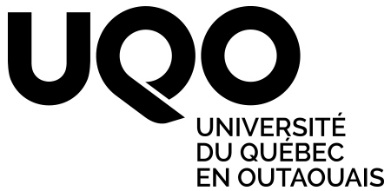 Concours no 2017-01Le 19 août 2017PROFESSEURE OU PROFESSEUR EN SCIENCES COMPTABLESPostes menant à la permanenceLe Département des sciences comptables de l’Université du Québec en Outaouais sollicite des candidatures en vue de pourvoir à deux (2) postes de professeur dans le domaine de la certification.Les personnes recherchées sont titulaires d’une maîtrise en sciences comptables ou dans une discipline connexe, comptent au moins trois ans d’expérience de pratique pertinente et détiennent le titre de comptable professionnel agréé (CPA). Les personnes dont la candidature sera retenue devront démontrer un excellent potentiel en recherche et en enseignement universitaires, posséder des aptitudes à l’encadrement d’étudiants de tous les cycles et être disposées à offrir des services à la collectivité. Elles devront faire preuve d’une excellente connaissance de la langue française orale et écrite. Ces personnes devront également participer activement à l’effort de développement du département.Advenant le cas où l’Université n’arrive pas à trouver des candidats qui répondent de manière satisfaisante aux critères définis pour ce poste, celle-ci se réserve le droit d’embaucher des professeurs suppléants ou des professeurs invités.Traitement: 	Selon les dispositions de la Convention collectiveSite de travail:	GatineauEntrée en fonction:	1er janvier 2018 ou selon toute entente à cet effet avec l’UniversitéLes personnes intéressées sont priées de faire parvenir leur dossier de candidature accompagné d’un curriculum vitæ détaillé, des attestations d’études pertinentes et des coordonnées de trois répondants, avant 16 h 30 le 8 septembre 2017, à l’attention de :Monsieur André E. Labelle, directeurDépartement des sciences comptablesUniversité du Québec en OutaouaisCase postale 1250, succursale HullGatineau (Québec) J8X 3X7.Courriel : elaine.caron@uqo.caTéléphone : 819 773-1755	Télécopieur : 819 773-1760Note : Conformément aux exigences relatives à l’immigration au Canada, ces postes sont offerts en priorité aux citoyens canadiens et aux résidents permanents.L’Université du Québec en Outaouais souscrit aux programmes d’accès à l’égalité en emploi et d’équité en matière d’emploi, et invite les femmes, les membres des minorités visibles, des minorités ethniques, les autochtones et les personnes handicapées à présenter leur candidature.